Louisiana Collegiate Design Competition (LCDC) 2020 Industry Representative Proposal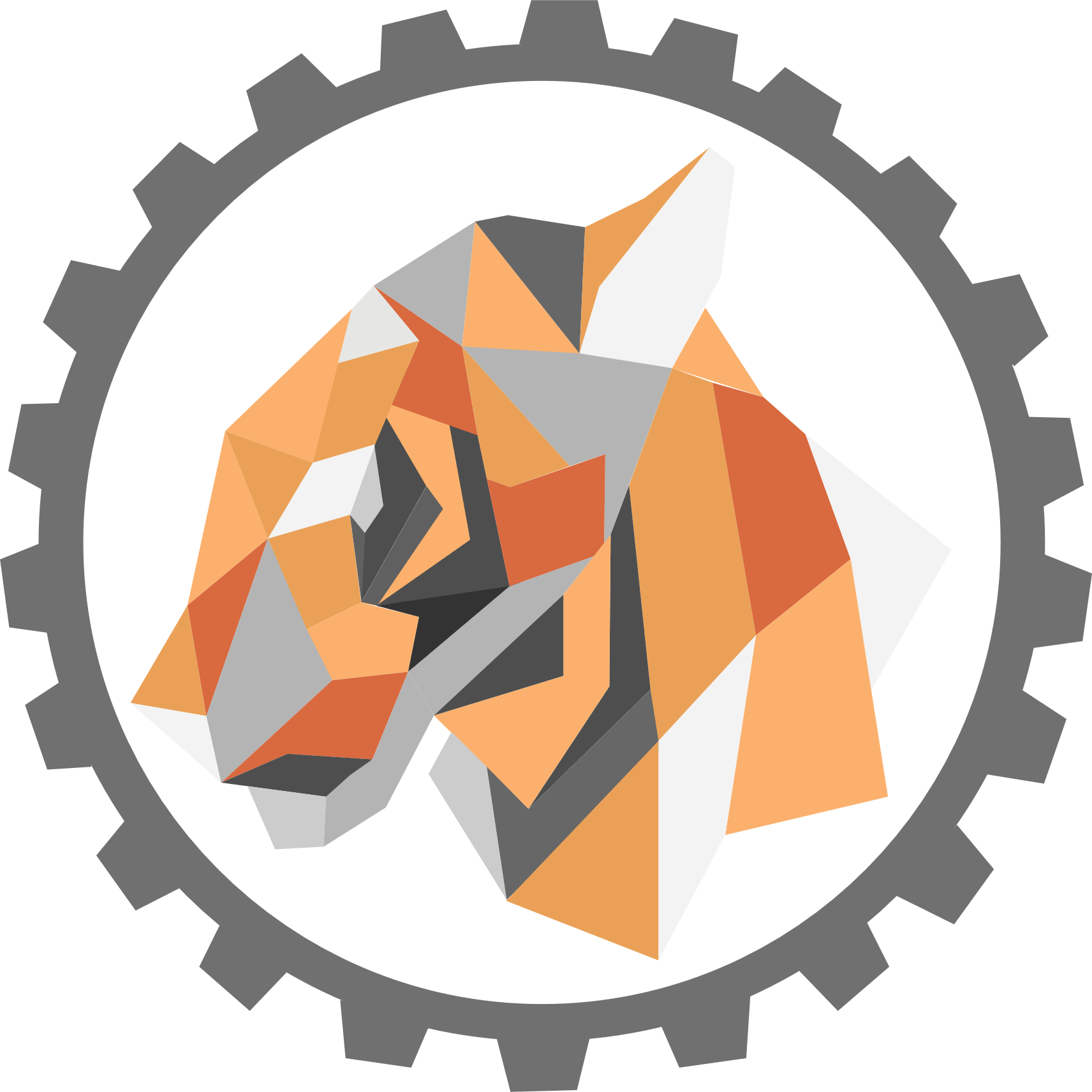 Louisiana Collegiate Design CompetitionDate: February 14th-15th Location: Patrick F. Taylor Hall, LSU CampusWhat is LCDC?Indicating the start of National Engineers Week, the Louisiana Collegiate Design Competition (LCDC) is a student-driven, student organized engineering competition focused on developing skills in leadership, teamwork, networking and applying engineering knowledge for its participants. Teams of 4-6 will be given a surprise design prompt on the day of the competition and will have 7 hours to brainstorm and build their design. LCDC is open to all majors and aims to attract participants from colleges across Louisiana including LSU, Tulane, LATech, Xavier, etc. as well as various high schools. The mission of LCDC is to spread the aspects of engineering, celebrate how engineering makes a difference in the community, and increase public dialogue about the need for engineers.This year will mark the second year this competition is being hosted.  Our team has come a long way in planning the success of this event, and we would greatly appreciate your support. We wish to formerly extend an invitation to take part in our event as Industry Representatives. Your real-life experience in the various fields of engineering would be a valuable source of knowledge for our participants.  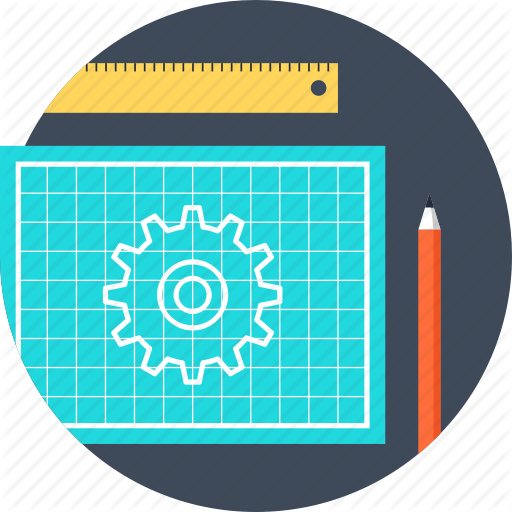 How can you Help as an Industry Representative?One of the key aspects that we wish to provide during our competition is the opportunity to network with real life engineers in various fields of engineering. As Industry Representatives we would ask for you to provide 1-3 of your employees to come and act as a resource via several networking opportunities throughout the competition. The tentative schedule of LCDC as well as the networking opportunities are listed below. Boxes Highlighted in Yellow are Required Events we would wish for Industry Representatives to attend. Boxes Highlighted in Blue are Optional but we would greatly appreciate if your selected Industry Representative could take part in those events as well. LCDC Schedule**Note: We are not asking for any monetary contributions, just the time and experience of your industry representatives. For representatives participating, complimentary Breakfast, Lunch and Dinner will be provided.**Note: Schedules are subject to change. Updated schedules will be sent out closer to the event date.BenefitsThe typical student that participates at events like these are highly motivated, personable, and creative individuals. Having a representative at an event like this would be a great opportunity to recruit well qualified students to your company. It would also increase awareness and exposure of your company to potential future candidates as well as provide a fun and exciting opportunity to celebrate and spread engineering to a younger generation. Company Logo for AdvertisementAs part of the advertisement for the competition we are also requesting permission to use your company logo as an Official Industry Representative of LCDC on our website: www.LCDCLSU.weebly.com, as well as posters and flyers that will be distributed to various schools. Not only would this benefit the reputation of LCDC in attracting interest from more participants, but it would also help to connect your company to extremely driven and hardworking students.Next StepsIf you are interested in partaking in our competition, please complete the following action items:Go to LCDC website listed above and register for the event as a representative. Confirm with Leia Nguyen (lcdc.lsu@gmail.com) that LCDC can use your company logo on website as well as other forms of advertisement.Session TimeSessionIndustry Representative RoleDay 1 | Friday, February 14th Day 1 | Friday, February 14th Day 1 | Friday, February 14th 5:00 pm-6:00 pmWelcome/IcebreakersGet to know Participants on a more casual level6:00 pm-7:00 pmDinnerGet to know Participants on a more casual level7:00 pmDesign Prompt AnnouncedGet to know Participants on a more casual levelDay 2 | Saturday, February 15th Day 2 | Saturday, February 15th Day 2 | Saturday, February 15th 7:00 am-8:00 amBreakfast/Rule Reading/Q&A8:00 am-12:00 pmDesign/ Build TimeOffer advice to teamsObserve teams for possible special award. *See Company Award in competition.12:00 pmLunch12:00 pm-4:30 pmDesign/ Build Time2:30 pm-4:00 pmCompany PresentationsPresent Presentation about Company/ or on an engineering topic of interest to teams that finished early4:00 pm-4:30 pmBreak/Setup4:30 pm-6:30 pmCompetitionObserve Designs of ParticipantsTake part in Judging ProcessWe will ask a few representatives who are interested to sit on our judging panel.Company Award: Your company may also take part in choosing a team that you believe demonstrated exemplary engineering skills to award a special award. To Participate in this, Representative would have to be present for some portion of the Design/Build Time to fully observe each of the teams.6:30 pm-8:00 pmDinner/Keynote Speaker/AwardsRepresentatives will be assigned to various tables to network with a team.Representatives that took part in the Company Award may present their award as well.  